Suvestinė redakcija nuo 2022-08-03Sprendimas paskelbtas: TAR 2021-03-02, i. k. 2021-04132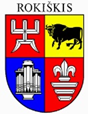 ROKIŠKIO RAJONO SAVIVALDYBĖS TARYBASPRENDIMASDĖL VIEŠAME AUKCIONE PARDUODAMO ROKIŠKIO RAJONO SAVIVALDYBĖS NEKILNOJAMOJO TURTO IR KITŲ NEKILNOJAMŲJŲ DAIKTŲ SĄRAŠO PATVIRTINIMO2021 m. vasario 26 d. Nr. TS-34RokiškisVadovaudamasi Lietuvos Respublikos vietos savivaldos įstatymo 16 straipsnio 2 dalies 26 punktu, 18 straipsnio 1 dalimi, Lietuvos Respublikos valstybės ir savivaldybių turto valdymo, naudojimo ir disponavimo juo įstatymo 21 straipsnio 4 dalimi, Lietuvos Respublikos Vyriausybės 2014 m. spalio 28 d. nutarimu Nr. 1179 „Dėl viešame aukcione parduodamo valstybės ir savivaldybių nekilnojamojo turto ir kitų nekilnojamųjų daiktų sąrašo sudarymo tvarkos aprašo patvirtinimo“ (aktuali redakcija) patvirtintu Viešame aukcione parduodamo valstybės ir savivaldybių nekilnojamojo turto ir kitų nekilnojamųjų daiktų sąrašo sudarymo tvarkos aprašu bei atsižvelgdama į Rokiškio rajono savivaldybės administracijos direktoriaus 2021 m. vasario 8 d. įsakymą Nr. AV-101 „Dėl savivaldybės turto pripažinimo netinkamu (negalimu) naudotis“ ir Rokiškio rajono savivaldybės administracijos direktoriaus 2021 m. vasario 15 d. įsakymą Nr. AV-129 „Dėl savivaldybės turto pripažinimo netinkamu (negalimu) naudotis“, Rokiškio rajono savivaldybės taryba nusprendžia:1.	Patvirtinti viešame aukcione parduodamo Rokiškio rajono savivaldybės nekilnojamojo turto ir kitų nekilnojamųjų daiktų sąrašą (pridedama).2.	Pripažinti netekusiu galios Rokiškio rajono savivaldybės tarybos 2019 m. kovo 29 d. sprendimą Nr. TS-57 „Dėl viešame aukcione parduodamo Rokiškio rajono savivaldybės  nekilnojamojo turto ir kitų nekilnojamųjų daiktų sąrašo patvirtinimo“.3. Paskelbti šį sprendimą Rokiškio rajono savivaldybės interneto svetainėje ir teisės aktų registre.Sprendimas per vieną mėnesį gali būti skundžiamas Regionų apygardos administraciniam teismui, skundą (prašymą) paduodant bet kuriuose šio teismo rūmuose, Lietuvos Respublikos administracinių bylų teisenos įstatymo nustatyta tvarka.Savivaldybės meras 								Ramūnas GodeliauskasPATVIRTINTARokiškio rajono savivaldybės tarybos2021 m. vasario 26 d. sprendimu Nr. TS-34VIEŠAME AUKCIONE PARDUODAMO ROKIŠKIO RAJONO SAVIVALDYBĖS NEKILNOJAMOJO TURTO IR KITŲ NEKILNOJAMŲJŲ DAIKTŲ SĄRAŠAS_______________________________Priedo pakeitimai:Nr. ,
2021-11-26,
paskelbta TAR 2021-12-01, i. k. 2021-24823            Nr. ,
2022-07-29,
paskelbta TAR 2022-08-02, i. k. 2022-16502            Pakeitimai:1.
                    Rokiškio rajono savivaldybės taryba, Sprendimas
                Nr. ,
2021-11-26,
paskelbta TAR 2021-12-01, i. k. 2021-24823                Dėl Rokiškio rajono savivaldybės 2021 m. vasario 26 d. sprendimo Nr. TS-34 „Dėl viešame aukcione parduodamo Rokiškio rajono savivaldybės nekilnojamojo turto ir kitų nekilnojamųjų daiktų sąrašo patvirtinimo“ dalinio pakeitimo2.
                    Rokiškio rajono savivaldybės taryba, Sprendimas
                Nr. ,
2022-07-29,
paskelbta TAR 2022-08-02, i. k. 2022-16502                Dėl Rokiškio rajono savivaldybės 2021 m. vasario 26 d. sprendimo Nr. TS-34 „Dėl Viešame aukcione parduodamo Rokiškio rajono savivaldybės nekilnojamojo turto ir kitų nekilnojamųjų daiktų sąrašo patvirtinimo“ dalinio pakeitimoEil. Nr.Parduodamo nekilnojamojo turto pavadinimas, nekilnojamojo turto trumpa charakteristika ir adresasNekilnojamojoturto likutinė vertė, Eur2021-01-311.Negyvenamojo patalpa - mokykla (unikalus Nr. 4400-1132-8677:1224, bendras plotas – 211,68 kv. m, aukštas - 1, pastato, kuriame yra patalpa unikalus Nr. ir žymėjimas plane 7398-7013-9025, 1C1ž), adresu: Kaštonų g. 38-1, Salos, Rokiškio r. sav., pastatas – katilinė (unikalus Nr. 7398-7013-9069, bendras plotas – 31,74 kv. m, aukštų skaičius – 1, žymėjimas plane 3H1p), pastatas – ūkinis pastatas (unikalus Nr. 7398-7013-9070, užstatytas plotas 53,00 kv. m, aukštų skaičius – 1, žymėjimas plane 4I1p), adresu: Kaštonų g. 38A Salų mstl., Kamajų sen., Rokiškio r. sav.1 462,19 (unikalus Nr. 4400-1132-8677:1224), 1,00 (unikalus Nr. 7398-7013-9069), 1,00 (unikalus Nr. 7398-7013-9070)2.Pastatas – dirbtuvės (unikalus Nr. 7396-3004-5011, bendras plotas – 1566,89 kv. m, aukštų skaičius – 1, žymėjimas plane 1P1p), adresu: Dirbtuvių g.11A, Obeliai, Rokiškio r. sav.7 645,68 (unikalus Nr. 7396-3004-5011)3.Pastatas – transformatorinė (unikalus Nr. 7396-3004-5111, užstatytas plotas 45,00 kv. m, aukštų skaičius – 1, žymėjimas plane 2H1p), adresu: Dirbtuvių g. 11A, Obeliai, Rokiškio r. sav.0,29 (unikalus Nr. 7396-3004-5111)4.Negyvenamoji patalpa – biblioteka, patalpų Nr.1 su bendrojo naudojimo patalpa, pažymėta a-1 (1/2 iš 2,72 kv. m)-1,36 kv. m (unikalus Nr. 7394-0011-8010:0002, bendras plotas – 189,07 kv. m, aukštas – 1, pastato, kuriame yra patalpa, unikalus Nr. ir žymėjimas plane 7394-0011-8010, 1C1m), adresu: Panemunio g. 9-1, Pandėlys, Rokiškio r. sav., pastatas – ūkinis pastatas (unikalus Nr. 7394-0011-8021, užstatytas plotas – 110,00 kv. m, aukštų skaičius – 1, žymėjimas plane 3I1m), adresu: Panemunio g. 9, Pandėlys , Rokiškio r. sav.6 361,02 (unikalus Nr. 7394-0011-8010:0002),0,00 (unikalus Nr. 7394-0011-8021)5.Neteko galios nuo 2021-12-02.Neteko galios nuo 2021-12-02.6.Pastatas – veršidė (unikalus Nr. 4400-2162-7838, užstatytas plotas – 742,00 kv. m, būklė - fiziškai pažeistas, žymėjimas plane 1Ž1p), adresu: Ratuokliškio g. 1A, Keležerių k., Kriaunų sen., Rokiškio r. sav.85,44 (unikalus Nr. 4400-2162-7838)7.Kiti inžineriniai statiniai – vandens bokštai (c1, c2 ) (unikalus Nr. 7397-5025-6012), adresu: J. O. Širvydo g. 21A, Jūžintai, Rokiškio r. sav.181,88 (unikalus Nr. 7397-5025-6012)8.Pastatas – dvaras (unikalus Nr. 4400-2362-7392, bendras  plotas – 523,18 kv. m, aukštų skaičius – 1, būklė – fiziškai pažeistas, žymėjimas plane 1A1p), adresu: Komarų g. 44, Skuomantų k., Juodupės sen., Rokiškio r. sav.1 902,22 (unikalus Nr. 4400-2362-7392)9.Pastatas – kultūros namai su terasomis Tr (23,29 kv. m), Tr1 (12,35 kv. m), Tr2 (13,44 kv. m) (unikalus Nr. 4400-4188-9932, bendras plotas – 778,40 kv. m, aukštų skaičius – 2, žymėjimas plane 2C2p), adresu: Nemunėlio g. 10, Panemunėlis, Rokiškio r. sav.12 103,51 (unikalus Nr. 4400-4188-9932)10.Pastatas – dirbtuvės (unikalus Nr. 7394-0008-7014, bendras plotas – 77,59 kv. m, aukštų skaičius - 1, žymėjimas plane 1P1m), pastatas – garažas (unikalus Nr. 7394-0008-7025, bendras plotas – 59,05 kv. m, aukštų skaičius – 1, žymėjimas plane 3G1m), pastatas – malkinė (unikalus Nr. 7394-0008-7036, užstatytas plotas – 31,00 kv. m, aukštų skaičius – 1, žymėjimas plane 4I1ž), adresu: J. Jablonskio g. 10, Obeliai, Rokiškio r. sav.0,29 (unikalus Nr. 7394-0008-7014), 0,00 (unikalus Nr. 7394-0008-7025), 0,00 (unikalus Nr. 7394-0008-7036)11.Pastatas – buitinis pastatas (unikalus Nr. 4400-0328-8077, bendras plotas – 122,89 kv. m, aukštų skaičius – 1, žymėjimas plane 1H1p), adresu: Skridulių k. 6A, Juodupės sen., Rokiškio r. sav.0,00 (unikalus Nr. 4400-0328-8077)12.Neteko galios nuo 2022-08-03.Neteko galios nuo 2022-08-03.13.Pastatas  – tvartas (unikalus Nr. 7393-3003-1015, užstatytas plotas – 306,52 kv. m, aukštų skaičius – 1, žymėjimas plane 1I1m), adresu: Kazliškėlio k. 11, Kazliškio sen., Rokiškio r. sav. 1,45 (unikalus Nr. 7393-3003-1015)14.Neteko galios nuo 2021-12-02.15.Neteko galios nuo 2022-08-03.Neteko galios nuo 2022-08-03.16.Pastatas – gyvenamasis namas (unikalus Nr. 7397-4019-7013, bendras plotas – 105,64 kv. m, aukštų skaičius – 1, kambarių skaičius – 4, žymėjimas plane 1A1m), pastatas – katilinė (unikalus Nr. 7397-4019-7024, užstatytas plotas – 9,00 kv. m, aukštų skaičius – 1, žymėjimas plane 2I1p), adresu: Rokiškio g. 36, Skemų k., Rokiškio kaimiškoji sen., Rokiškio r. sav.0,00 (unikalus Nr. 7397-4019-7013),0,00 (unikalus Nr. 7397-4019-7024)17.Butas / patalpa – butas Nr. 2 (unikalus Nr. 7399-2010-9017:0004, bendras plotas – 39,21 kv. m, aukštų skaičius – 1, kambarių skaičius – 2, pastatas, kuriame yra butas unikalus Nr. ir žymėjimas plane 7399-2010-9017, 1A2p), adresu: Šileikių k. 8-2, Rokiškio kaimiškoji sen., Rokiškio r. sav.,  1/4 pastato – tvarto (unikalus Nr.  7399-2010-9028, užstatytas plotas – 56,00 kv. m plotas, aukštų skaičius – 1, žymėjimas plane 2I1p), 1/4 pastato – daržinės (unikalus Nr. 7399-2010-9039, užstatytas plotas – 124,00 kv. m, aukštų skaičius – 1, žymėjimas plane 4I1ž), adresu: Šileikių k. 8, Rokiškio kaimiškoji sen., Rokiškio r. sav.4,97 (unikalus Nr.7399-2010-9017:0004), 0,50 (unikalus Nr. 7399-2010-9028), 0,50 (unikalus Nr. 7399-2010-9039)18.Pastatas – gyvenamasis namas (unikalus Nr. 7396-7014-3010, bendras plotas – 80,65 kv. m, aukštų skaičius – 1, kambarių skaičius – 5, žymėjimas plane 1A1m(p)), pastatas – tvartas (unikalus Nr. 7396-7014-3022, užstatytas plotas – 96,00 kv. m, aukštų skaičius – 2, žymėjimas plane 2I2pž), kiti inžineriniai statiniai – kiemo statiniai (unikalus Nr. 7396-7014-3030), adresu: Lukštų g. 17, Lukštų k., Juodupės sen., Rokiškio r. sav.0,29  (unikalus Nr. 7396-7014-3010),0,00  (unikalus Nr. 7396-7014-3022),0,00 (unikalus Nr. 7396-7014-3030)19.Butas / patalpa – butas Nr. 6 su rūsiu (unikalus Nr. 7396-8002-5010:0007, bendras plotas – 54,17 kv. m, aukštas – 2, kambarių skaičius – 3, pastato, kuriame yra butas unikalus Nr. ir žymėjimas plane 7396-8002-5010,1A2p), adresu: Ilgalaukių k. 7-6, Rokiškio kaimiškoji seniūnija, Rokiškio r. sav., 1/8 pastato –  ūkinio pastato (unikalus Nr. 7396-8002-5022, užstatytas plotas 70,00 kv. m, aukštų skaičius – 1, žymėjimas plane 2I1p), 1/8 kitų inžinerinių statinių – lauko tualeto (unikalus Nr. 7396-8002-5030), adresu: Ilgalaukių k. 7, Rokiškio kaimiškoji seniūnija, Rokiškio r. sav.8,34  (unikalus Nr. 7396-8002-5010:0007), 1,00 (unikalus Nr. 7396-8002-5022), 1,00 (unikalus Nr. 7396-8002-5030)20.Butas / patalpa – butas su bendro naudojimo patalpomis, pažymėtomis a-1, a-2, a-3 (1/2 iš 6,89 kv. m)-3,43 kv. m. (unikalus Nr. 7397-8006-6017:0003, bendras plotas – 30,66 kv. m, aukštas – 1, kambarių skaičius – 2, pastato, kuriame yra butas, unikalus Nr. ir žymėjimas plane 7397-8006-6017, 1A2p), adresu: Degsnių g. 11-3, Degsnių k., Rokiškio kaimiškoji sen., Rokiškio r. sav., 1/8 pastato – ūkinio pastato (unikalus Nr. 7397-8006-6028, užstatytas plotas – 108,00 kv. m, aukštų skaičius – 1, žymėjimas plane 2I1p), adresu: Degsnių g. 11, Degsnių k., Rokiškio kaimiškoji sen., Rokiškio r. sav.22,57 (unikalus Nr. 7397-8006-6017:0003),1,00 (unikalus Nr. 7397-8006-6028) 21.Butas / patalpa – butas su bendrojo naudojimo patalpomis, pažymėtomis a-1, a-2, a-3 (1/2 iš 6,89 kv. m) – 3,46 kv. m (unikalus Nr. 7397-8006-6017:0005, bendras plotas – 16,54 kv. m, aukštas – 1, kambarių skaičius – 1, pastato, kuriame yra butas, unikalus Nr. ir žymėjimas plane 7397-8006-6017, 1A2p), adresu: Degsnių g. 11-3A, Degsnių k., Rokiškio kaimiškoji sen., Rokiškio r. sav. ir 1/8 ūkinio pastato (unikalus Nr. 7397-8006-6028, užstatytas plotas – 108,00 kv. m, aukštų skaičius – 1, žymėjimas plane 2I1p), adresu: Degsnių g. 11, Degsnių k., Rokiškio kaimiškoji sen., Rokiškio r. sav.11,71 (unikalus Nr. 7397-8006-6017:0005),1,00 (unikalus Nr. 7397-8066-6028)22.Butas / patalpa – butas (unikalus Nr. 7396-0002-7010:0004, bendras plotas – 31,07 kv. m, aukštas – 1, kambarių skaičius – 2, pastatas, kuriame yra butas unikalus Nr. ir žymėjimas plane 7396-0002-7010, 1A1p), adresu: Vytauto g. 42-1, Rokiškis, 1/2 pastato – ūkinio pastato (unikalus Nr. 7396-0002-7043, užstatytas plotas – 43,00 kv. m, aukštų skaičius – 1, žymėjimas plane 4I1ž), 1/4 kitų inžinerinių statinių – kiemo statinių (šulinys, lauko tualetas) (unikalus Nr. 7396-0002-7054), adresu:  Vytauto g. 42, Rokiškis.1,95 (unikalus Nr. 7396-0002-7010:0004), 0,12 (unikalus Nr. 7396-0002-7043),0,12 (unikalus Nr. 7396-0002-7054)23.Butas / patalpa – butas su bendro naudojimo patalpa, pažymėta 1-4 (1/2 iš 2,28 kv. m) – 1,14 kv. m (unikalus Nr. 7392-8001-4011:0003, bendras plotas – 26,69 kv. m, aukštas –  1, kambarių skaičius – 2, pastato, kuriame yra butas, unikalus Nr. ir žymėjimas plane 7392-80001-4011, 2A1m), adresu: Respublikos g. 11A-3, Rokiškis.0,00 (unikalus Nr. 7392-8001-4011:0003)24.Butas / patalpa – butas su bendro naudojimo patalpomis pažymėtomis a-1, a-2 (29/100 iš 27,88 kv. m) - 8,08 kv. m (unikalus Nr. 7393-9010-0019:0006,  bendras plotas – 14,10 kv. m, aukštas - 1, kambarių skaičius – 1, pastato, kuriame yra butas, unikalus Nr. ir žymėjimas plane 7393-9010-0019, 1A1p), adresu: Pandėlio g. 46-3, Rokiškis.5,08 (unikalus Nr. 7393-9010-0019:0006)25.Pastatas – sandėlis (unikalus Nr. 4400-0945-9865, bendras plotas – 232,45 kv. m, aukštų skaičius – 1, žymėjimas plane 5F1m), adresu: Kaštonų g. 13, Salos, Rokiškio r. sav.0,00 (unikalus Nr. 4400-0945-9865)26.Negyvenamoji patalpa – dirbtuvių patalpos (unikalus Nr. 4400-0524-4180:2392, bendras plotas – 646,01 kv. m, aukštas – 1, pastato, kuriame yra patalpa, unikalus Nr. ir žymėjimas plane 7388-0003-9028, 7A1p),  adresu: Kaštonų g. 25-5, Salos, Rokiškio r. sav.562,19 (unikalus Nr. 4400-0524-4180:2392)27.Pastatas – garažas (unikalus Nr. 7396-3004-5033, bendras plotas – 412,18 kv. m, aukštų skaičius – 1, žymėjimas plane 4G1p), adresu: Dirbtuvių g. 11B, Obeliai, Rokiškio r. sav.4 419,11 (unikalus Nr. 7396-3004-5033)28.Pastatas – katilinė (unikalus Nr. 7397-5026-6016, bendras plotas – 258,69 kv. m, aukštų skaičius – 1, žymėjimas plane 1H1p), kiti inžineriniai statiniai - kiemo statiniai (kuro rezervuaras c3) (unikalus Nr. 7397-5026-6027),  adresu: Nemunėlio g. 3, Panemunėlis, Rokiškio r. sav.261,98 (unikalus Nr. 7397-5026-6016);0,00 (unikalus Nr. 7397-5026-6027)29.Butas / patalpa – butas Nr. 1 (unikalus Nr. 7399-2010-9017:0003, bendras plotas – 46,32 kv. m, aukštas – 1, kambarių skaičius – 2, pastato, kuriame yra butas unikalus Nr. ir žymėjimas plane 7399-2010-9017, 1A2p), adresu: Šileikių k. 8-1, Rokiškio kaimiškoji sen., Rokiškio r. sav., 1/4 pastato – tvarto (unikalus Nr. 7399-2010-9028, užstatytas plotas – 56,00 kv. m,  aukštų skaičius – 1, žymėjimas plane 2I1p) ir 1/4 pastato – daržinės (unikalus Nr. 7399-2010-9039, užstatytas plotas – 124,00 kv. m, žymėjimas plane 4I1ž), adresu: Šileikių k. 8, Rokiškio kaimiškoji sen., Rokiškio r. sav.4,69 (unikalus Nr. 7399-2010-9017:0003), 0,50 (unikalus Nr. 7399-2010-9028),0,50 (unikalus Nr. 7399-2010-9039)30.Butas / patalpa - butas (unikalus Nr. 7395-2002-3016:0005,  bendras plotas – 41,69 kv. m, aukštas – 1, kambarių skaičius – 2, pastato, kuriame yra butas, unikalus Nr. ir žymėjimas plane 7395-2002-3016, 1A1ž(p)), adresu: Liepų g. 8-2, Juodupė, Rokiškio r. sav.6,04 (unikalus Nr. 7395-2002-3016:0005)31.Butas / patalpa – butas (unikalus Nr. 7395-2002-3016:0006, bendras plotas – 20,37 kv. m, aukštas – 1, kambarių skaičius – 1, pastato, kuriame yra butas unikalus Nr. ir žymėjimas plane 7395-2002-3016, 1A1ž(p)), adresu: Liepų g. 8-3A, Juodupė, Rokiškio r. sav.3,63 (unikalus Nr. 7395-2002-3016:0006)32.Butas / patalpa – butas (unikalus Nr. 7395-2002-3016:0008, bendras plotas – 41,41 kv. m, aukštas – 1, kambarių skaičius – 3, pastato, kuriame yra butas, unikalus Nr. ir žymėjimas plane 7395-2002-3016, 1A1ž(p)),  adresu: Liepų g. 8-5, Juodupė, Rokiškio r. sav.7,43 (unikalus Nr. 7395-2002-3016:0008)33.Butas / patalpa – butas (unikalus Nr. 7395-2002-3016:0010, bendras plotas – 40,93 kv. m, aukštas – 1, kambarių skaičius – 2, pastato, kuriame yra butas, unikalus Nr. ir žymėjimas plane 7395-2002-3016, 1A1ž(p)), adresu:  Liepų g. 8-8, Juodupė, Rokiškio r. sav.7,32  (unikalus Nr. 7395-2002-3016:0010)34.Butas / patalpa – butas Nr. 2 su rūsiu (unikalus Nr. 7396-5009-5013:0003, bendras plotas – 39,15, aukštas – 1, kambarių skaičius – 2, pastato, kuriame yra butas, unikalus Nr. ir žymėjimas plane 7396-5009-5013, 1A2p), adresu: Veduviškio k. 11-2, Juodupės sen., Rokiškio r. sav., 1/8 pastato – ūkinio pastato (unikalus Nr. 7396-5009-5024, užstatytas plotas – 205,00 kv. m, aukštų skaičius – 2, žymėjimas plane 2I2p) ir 1/8 kitų inžinerinių statinių – kiemo statinių (lauko tualetas), (unikalus Nr. 7396-5009-5035),  adresu: Veduviškio k. 11, Juodupės sen., Rokiškio r. sav.2,63 (unikalus Nr. 7396-5009-5013:0003),0,00 (unikalus Nr. 7396-5009-5024),0,00 (unikalus Nr. 7396-5009-5035)35.Pastatas – gyvenamasis namas (unikalus Nr. 7388-2000-3010, bendras plotas – 270,54 kv. m, aukštų skaičius – 1, kambarių skaičius – 2, žymėjimas plane 1A1p), pastatas – tvartas (unikalus Nr. 7388-2000-3020, užstatytas plotas – 121,00 kv. m, aukštų skaičius – 1, žymėjimas plane 2I1m), pastatas – kiemo rūsys (unikalus Nr. 7388-2000-3031, užstatytas plotas – 20,00 kv. m, aukštų skaičius – 1, žymėjimas plane 3I1p), kiti inžineriniai statiniai – kiemo statiniai (lauko tualetas, šulinys), (unikalus Nr. 7388-2000-3042), adresu: Juodupės g. 9, Lukštų k., Juodupės sen., Rokiškio r. sav.0,29 (unikalus Nr. 7388-2000-3010)0,00 (unikalus Nr. 7388-2000-3020),0,00 (unikalus Nr. 7388-2000-3031),0,00 (unikalus Nr. 7388-2000-3042)36.Butas / patalpa – butas Nr. 8 su rūsiu (unikalus Nr. 7398-8003-7018:0008, bendras plotas – 49,93 kv. m,  aukštas – 2, kambarių skaičius – 2, pastato, kuriame yra butas, unikalus Nr. ir žymėjimas plane 7398-8003-7018, 1A2p), adresu: Ežero g. 1-8, Onuškio k., Juodupės sen., Rokiškio r. sav.10,49 (unikalus Nr. 7398-8003-7018:0008)37.Neteko galios nuo 2022-08-03.Neteko galios nuo 2022-08-03.38.Pastatas – katilinė (unikalus Nr. 7395-6009-6011, bendras plotas 317,97 kv. m, aukštų skaičius – 1, žymėjimas plane 1H1p), pastatas – sandėliukas (unikalus Nr. 7395-6009-6022, užstatytas plotas – 5 kv. m, aukštų skaičius – 1, žymėjimas plane 2I1ž), kiti inžineriniai statiniai – kiemo statiniai (rezervuarai 7 vnt.)( unikalus Nr. 7395-6009-6033), adresu: Dirbtuvių g. 9B, Obeliai, Rokiškio r. sav.8 864,78 (unikalus Nr. 7395-6009-6011),0,13 (unikalus Nr. 7395-6009-6022),0,00 (unikalus Nr. 7395-6009-6033)39.Pastatas – pirtis (unikalus Nr. 7396-7011-8017, bendras plotas – 99,15 kv. m, aukštų skaičius – 1, žymėjimas plane 1L1p), pastatas – ūkinis pastatas (unikalus Nr. 7396-7011-8028, užstatytas plotas – 84,00 kv. m, aukštų skaičius – 1, žymėjimas plane 2I1p), pastatas – siurblinė (unikalus Nr. 7396-7011-8039, užstatytas plotas – 18,00 kv. m, aukštų skaičius – 1, žymėjimas plane 3H1p), kiti inžineriniai statiniai – kiemo statiniai (tvora) (unikalus Nr. 7396-7011-8040), adresu: Ežero g. 7, Obeliai, Rokiškio r. sav.3 903,53 (unikalus Nr. 7396-7011-8017),0,20 (unikalus Nr. 7396-7011-8028),0,20 (unikalus Nr. 7396-7011-8039),0,00 (unikalus Nr. 7396-7011-8040)40.Pastatas – kultūros namai (unikalus Nr. 7396-3008-8010, bendras plotas – 223,83 kv. m, aukštų skaičius – 1, žymėjimas plane 1C1m), adresu: Rokiškio g. 21, Gediškių k., Obelių sen., Rokiškio r. sav.0,29 (unikalus Nr. 7396-3008-8010)41.Pastatas – gyvenamasis namas (unikalus Nr. 7390-0000-9012, bendras plotas – 68,08 kv. m, aukštų skaičius – 1, kambarių skaičius – 4, žymėjimas plane 1A1m), pastatas – sandėlis (unikalus Nr. 7390-0000-9023, užstatytas plotas – 16,00 kv. m, aukštų skaičius – 1, žymėjimas plane 2I1ž), pastatas – kiemo rūsys (unikalus Nr. 7390-0000-9034, užstatytas plotas – 11,00 kv. m, aukštų skaičius – 1, žymėjimas plane 3I1p), kiti inžineriniai statiniai – kiemo statiniai (šulinys) (unikalus Nr. 7390-0000-9045), adresu: Dariaus ir Girėno g. 34, Obeliai, Rokiškio r. sav.1 458,17  (unikalus Nr. 7390-0000-9012),114,78 (unikalus Nr. 7390-0000-9023),83,91 (unikalus Nr. 7390-0000-9034), 0,00 (unikalus Nr. 7390-0000-9045)42.Butas / patalpa – butas (unikalus Nr. 7391-0000-8019:0005, bendras plotas – 35,54 kv. m, aukštas – 1, kambarių skaičius – 1, pastato, kuriame yra butas, unikalus Nr. ir žymėjimas plane 7391-0000-8019, 1A1m), adresu: Dirbtuvių g. 30-3, Obeliai, Rokiškio r. sav.0,29 (unikalus Nr. 7391-0000-8019:0005)43.Butas / patalpa – butas Nr. 1 su rūsiu (unikalus Nr. 7396-6008-5010:0001, bendras plotas – 45,37 kv. m, aukštas – 1, kambarių skaičius – 2, pastato, kuriame yra butas, unikalus Nr. ir žymėjimas plane 7396-6008:5010, 1A2p), adresu: Barkiškio k., Obelių sen., Rokiškio r. sav.4,49 (unikalus Nr. 7396-6008-5010:0001)44.Butas / patalpa – butas Nr. 2 su rūsiu (unikalus Nr. 7396-6008-5010:0002, bendras plotas – 45,35 kv. m, aukštas – 1, kambarių skaičius – 2, pastato, kuriame yra butas, unikalus Nr. ir žymėjimas plane 7396-6008:5010, 1A2p), adresu: Barkiškio k., Obelių sen., Rokiškio r. sav.6,49 (unikalus Nr. 7396-6008-5010:0002)45.Butas / patalpa – butas Nr. 3 su rūsiu (unikalus Nr. 7396-6008-5010:0003, bendras plotas – 43,32 kv. m, aukštas – 2, kambarių skaičius – 2, pastato, kuriame yra butas, unikalus Nr. ir žymėjimas plane 7396-6008:5010, 1A2p), adresu: Barkiškio k., Obelių sen., Rokiškio r. sav.6,19 (unikalus Nr. 7396-6008-5010:0003)46.Butas / patalpa – butas Nr. 4 su rūsiu (unikalus Nr. 7396-6008-5010:0004, bendras plotas – 43,28 kv. m, aukštas – 2, kambarių skaičius – 2, pastato, kuriame yra butas unikalus Nr. ir žymėjimas plane 7396-6008:5010, 1A2p), adresu: Barkiškio k., Obelių sen., Rokiškio r. sav.6,19 (unikalus Nr. 7396-6008-5010:0004)47.Pastatas – tvartas (unikalus Nr. 7396-6008-5021, užstatytas plotas 198,00 kv. m, žymėjimas plane 2I2pž), kiti inžineriniai statiniai – kiemo statiniai (lauko tualetai 2 vnt.) (unikalus Nr. 7396-6008-5032),  adresu: Barkiškio k., Obelių sen., Rokiškio r. sav.1,00 (unikalus Nr. 7396-6008-5021),1,00 (unikalus Nr. 7396-6008-5032)48.Butas / patalpa – butas su bendro naudojimo patalpa pažymėta a-2 (1/2 iš 2,94 kv. m) – 1,47 kv. m (unikalus Nr. 7396-8001-7029:0004, bendras plotas – 29,05 kv. m, aukštas – 1, kambarių skaičius – 2, pastato, kuriame yra butas, unikalus Nr. ir žymėjimas plane 7396-8001-7029, 2A1m),  adresu: Vytauto g. 67-4, Obeliai, Rokiškio r. sav., 1/4 kitų inžinerinių statinių – kiemo statinių (lauko tualetas 1v) (unikalus Nr. 7396-8001-7129), 1/8 kitų inžinerinių statinių – kiemo statinių (šulinys 2k) (unikalus Nr. 7396-8001-7118), adresu: Vytauto g. 67, Obeliai, Rokiškio r. sav.0,00 (unikalus Nr. 7396-8001-7029:0004),0,00 (7396-8001-7129),0,00 (unikalus Nr. 7396-8001-7118)49.Butas / patalpa – butas su bendro naudojimo patalpa, pažymėta a- (1/2 iš 2,85 kv. m)-1,43 kv. m (unikalus Nr. 7396-0011-9015:0005, bendras plotas – 27,11 kv. m, aukštas – 1, kambarių skaičius – 2, pastato, kuriame yra butas, unikalus Nr. ir žymėjimas plane 7396-0011-9015, 1A1b), adresu: Nemunėlio g. 8-5, Panemunėlis, Rokiškio r. sav.811,55 (unikalus Nr. 7396-0011-9015:0005)50.Pastatas – kultūros namai (unikalus Nr. 7397-3018-1029, bendras plotas – 718,46 kv. m, aukštų skaičius – 2, žymėjimas plane 2C2p), adresu: Parko g. 1, Duokiškio k., Kamajų sen., Rokiškio r. sav.3 374,40 (unikalus Nr. 7397-3018-1029)51.Pastatas – meninio lavinimo centras (unikalus Nr. 4400-0581-4818, bendras plotas – 302,30 kv. m, aukštų skaičius – 1, žymėjimas plane 5C1m), adresu: Vilniaus g. 6, Kamajai, Rokiškio r. sav.0,00 (unikalus Nr. 4400-0581-4818)52.Pastatas – tvartas (unikalus Nr. 7396-4010-8018, užstatytas plotas – 109,00 kv. m, aukštų skaičius – 1, žymėjimas plane 3I1m), adresu: Vytauto g. 17A, Obeliai, Rokiškio r. sav.720,60 (unikalus Nr. 7396-4010-8018)53.Pastatas – sandėlys (unikalus Nr. 4400-5362-8527, bendras plotas – 223,85 kv. m, aukštų skaičius – 1, būklė – fiziškai pažeistas, žymėjimas plane 1F1ž), adresu: Vyžuonos k. 8A, Rokiškio kaimiškoji sen., Rokiškio r. sav.1 860,00 (unikalus Nr. 4400-5362-8527054.Pastatas – garažas (unikalus Nr. 4400-5362-8538, bendras plotas – 107,42 kv. m, aukštų skaičius – 1, žymėjimas plane 1G1p), Vyžuonos k. 8B, Rokiškio kaimiškoji sen., Rokiškio r. sav.1 580,00 (unikalus Nr. 4400-5362-8538)55.Pastatas – dirbtuvės (unikalus Nr. 4400-5338-9592, bendras plotas – 225,92 kv. m, aukštų skaičius – 1, būklė – fiziškai pažeistas, žymėjimas plane 1P1b), adresu: Mičiūnų k. 5, Jūžintų sen., Rokiškio r. sav.2 750,00 (unikalus Nr. 4400-5338-9592)56.Butas / patalpa – butas (unikalus Nr. 7390-0001-1010:0005, bendras plotas – 27, 79 kv. m, aukštas – 1, kambarių skaičius – 1, pastato, kuriame yra butas, unikalus Nr. ir žymėjimas plane 7390-0001-1010, 1A1m), adresu: Parko g. 2-4, Pandėlys, Rokiškio r. sav., 23/100 pastato – ūkinio pastato (unikalus Nr. 7390-0001-1022, užstatytas plotas – 40,00 kv. m., aukštų skaičius – 1, žymėjimas plane 2I1p), adresu: Parko g. 2, Pandėlio sen., Rokiškio r. sav.0,00 (unikalus Nr. 7390-0001-1010:0005),0,00 (unikalus Nr. 7390-0001-1022)57.Pastatas – gyvenamasis namas (unikalus Nr. 7396-6009-7012, bendras plotas – 49,72 kv. m, aukštų skaičius – 1, kambarių skaičius – 4, žymėjimas plane 1A1ž(p)), pastatas – tvartas (unikalus Nr. 7396-6009-7023, užstatytas plotas – 80,00 kv. m, aukštų skaičius – 1, žymėjimas plane 2I1p), adresu: Buivėnų g. 31, Buivėnų k., Pandėlio sen., Rokiškio r. sav.11,16 (unikalus Nr. 7396-6009-7012),7,41 (unikalus Nr. 7396-6009-7023)58.Pastatas – gyvenamasis namas (unikalus Nr. 7393-0031-9017, bendras plotas – 80,55 kv. m, aukštų skaičius – 1, kambarių skaičius – 3, žymėjimas plane 1A1m), pastatas – ūkinis pastatas (unikalus Nr. 7393-0031-9028, užstatytas plotas – 5,00 kv. m, aukštų skaičius – 1, žymėjimas plane 2I1ž), pastatas – tvartas (unikalus Nr. 7393-0031-9039, užstatytas plotas – 80,00 kv. m, aukštų skaičius– 1, žymėjimas plane 3I1m), pastatas – tvartas  (unikalus Nr. 7393-0031-9040, užstatytas plotas –297,00 kv. m., aukštų skaičius – 1, žymėjimas plane 4I1ž), kiti inžineriniai statiniai – kiemo statiniai (šulinys, lauko tualetas) (unikalus Nr. 7393-0031-9054), adresu: Lebedžiūnų k. 4, Pandėlio sen., Rokiškio r. sav.0,00 (unikalus Nr. 7393-0031-9017),0,00 (unikalus Nr. 7393-0031-9028),0,00 (unikalus Nr. 7393-0031-9039), 0,00 (unikalus Nr. 7393-0031-9040), 0,00 (unikalus Nr. 7393-0031-9054)59.Pastatas – gyvenamasis namas (unikalus Nr. 7396-8014-8010, bendras plotas – 61,22 kv. m, aukštų skaičius – 1, kambarių skaičius – 4, žymėjimas plane 1A1ž(p)), pastatas – ūkinis pastatas (unikalus Nr. 7396-8014-8021, užstatytas plotas – 123,00 kv. m, žymėjimas plane 2I1p), kiti inžineriniai statiniai – kiemo statiniai (šulinys) (unikalus Nr. 7396-8014-8032), adresu: Pandėlio g. 40, Lailūnų k., Pandėlio sen., Rokiškio r. sav.73,55 (unikalus Nr. 7396-8014-8010),0,50 (unikalus Nr. 7396-8014-8021),1,00 (unikalus Nr. 7396-8014-8032)60.Pastatas – ūkinis pastatas (unikalus Nr. 4400-5338-9638, bendras plotas – 203,25 kv. m, aukštų skaičius – 1, būklė – fiziškai pažeistas, žymėjimas plane 1J1p), adresu: Dvaro g. 2A, Bagdoniškio k., Kriaunų sen., Rokiškio r. sav.463,00 (unikalus Nr. 4400-5338-9638)61.Pastatas – ūkinis pastatas (unikalus Nr. 4400-5338-9627, bendras plotas – 349,82 kv. m, aukštų skaičius – 1, būklė – fiziškai pažeistas, žymėjimas plane 2J1p), adresu: Dvaro g. 2, Bagdoniškio k., Kriaunų sen., Rokiškio r. sav.1 980,00 (unikalus Nr. 4400-5338-9627)62.Patalpa / butas – mokslo paskirties patalpa  (unikalus Nr. 4400-5605-2487:4874, bendras plotas – 889,56 kv. m, aukštas – 2, pastato, kuriame yra patalpa unikalus Nr. ir žymėjimas plane 7397-3018-1018, 1C2p), adresu: Parko g. 1-2, Duokiškio mstl., Rokiškio r. sav.37 242,65 (unikalus Nr. 4400-5605-2487:4874)63.Butas / patalpa – butas Nr. 2 su bendro naudojimo patalpa, pažymėta a-1 (1/2 iš 1,34 kv. m) – 0,67 kv. m (unikalus Nr. 4400-0445-4924:2163, bendras plotas – 37,99 kv. m, kambarių skaičius – 2, pastatas, kuriame yra butas, unikalus Nr. ir žymėjimas plane 7395-2005-3016, 1A1m), adresu: Petrošiškio k. 5-2, Kamajų sen., Rokiškio r. sav., 4505/8993 pastato-ūkinio pastato (unikalus Nr. 4400-0445-8420, bendras pastato užstatytas plotas – 90,00 kv. m, aukštų skaičius – 1, žymėjimas plane 2I1p), kiti inžineriniai statiniai – kiemo statiniai (šulinys) (unikalus Nr. 4400-0445-8440), adresu: Petrošiškio k. 5, Kamajų sen., Rokiškio r. sav.0,00 Eur (unikalus Nr. 4400-0445-4924:2163) 0,00 Eur (unikalus Nr. 4400-0445-8420) 0,00 Eur (unikalus Nr. 4400-0445-8440) 64.Pastatas – gyvenamasis namas (unikalus Nr. 7397-2019-4012, bendras plotas – 89,81 kv. m, aukštų skaičius – 1, kambarių skaičius – 3, žymėjimas plane 1A1p), pastatas – ūkinis pastatas (unikalus Nr. 7397-2019-4023, užstatytas plotas – 77,00 kv. m, aukštų skaičius – 1, žymėjimas plane 2I1p), pastatas – ūkinis pastatas (unikalus Nr. 7397-2019-4034, užstatytas plotas – 86,00 kv. m, aukštų skaičius – 1, žymėjimas plane 3I1ž), pastatas – klėtis (unikalus Nr. 7397-2019-4045, užstatytas plotas – 35,00 kv. m, žymėjimas plane 4A1m), pastatas – pirtis (unikalus Nr. 7397-2019-4056, užstatytas plotas – 13,00 kv. m, žymėjimas plane 5I1m), kiti inžineriniai statiniai – kiemo statiniai (lauko tualetas, šulinys) (unikalus Nr. 7397-2019-4067), adresu: Pandėlio g. 1, Lailūnų k., Pandėlio sen., Rokiškio r. sav.62,60 Eur (unikalus Nr. 7397-2019-4012) 0,50 Eur (unikalus Nr. 7397-2019-4023) 0,50 (unikalus Nr. 7397-2019-4034) 0,50 Eur (unikalus Nr. 7397-2019-4045) 0,50 Eur (unikalus Nr.7397-2019-4056) 0,50 Eur (unikalus Nr. 7397-2019-4067)65.Butas / patalpa – butas (unikalus Nr. 7392-9001-2010:0005, bendras plotas – 21,75 kv. m, kambarių skaičius – 1, pastato, kuriame yra butas, unikalus Nr. ir žymėjimas plane 7392-9001-2010, 3A1m) adresu: Respublikos g. 36B-3, Rokiškis1,62 Eur (unikalus Nr. 7392-9001-2010:0005) 66.Butas / patalpa – butas (unikalus Nr. 7393-5001-5018:0007, bendras plotas – 26,41 kv. m, kambarių skaičius – 2, pastato, kuriame yra butas, unikalus Nr. ir žymėjimas plane 7393-5001-5018, 1A1m) adresu: Vilniaus g. 16-6, Rokiškis, 1/8 pastato – ūkinio pastato (unikalus Nr. 7393-5001-5020, užstatytas plotas – 217,00 kv. m, aukštų skaičius – 1, žymėjimas plane – 2I1p) adresu: Vilniaus g. 16, Rokiškis.0,00 Eur (unikalus Nr. 7393-5001-5018:0007) 0,00 Eur (unikalus Nr. 7393-5001-5020)67.Negyvenamoji patalpa – sporto salė (unikalus Nr. 4400-5631-8617:6903, bendras plotas – 149,24 kv. m, pastato, kuriame yra butas, unikalus Nr. ir žymėjimas plane 7398-5021-9019, 1C2p) adresu: Mokyklos g. 1-1, Čedasai, Rokiškio r. sav.10618,24 Eur (unikalus Nr. 4400-5631-8617:6903)68.Negyvenamoji patalpa – mokslo paskirties patalpa (unikalus Nr. 4400-5631-8682:6905, bendras plotas – 353,99 kv. m, pastato, kuriame yra butas, unikalus Nr. ir žymėjimas plane 7398-5021-9019, 1C2p) adresu: Mokyklos g. 1-3, Čedasai, Rokiškio r. sav.32846,18 Eur (unikalus Nr. 4400-5631-8682:6905)69.17/100 pastatas – gyvenamasis namas (unikalus Nr. 7391-1000-3015, bendras pastato plotas – 251,93, žymėjimas plane – 1A2m) adresu: Vytauto g. 7, Obeliai, Rokiškio r. sav.0,29 Eur (unikalus Nr. 7391-1000-3015)